Sample Assessment Tasks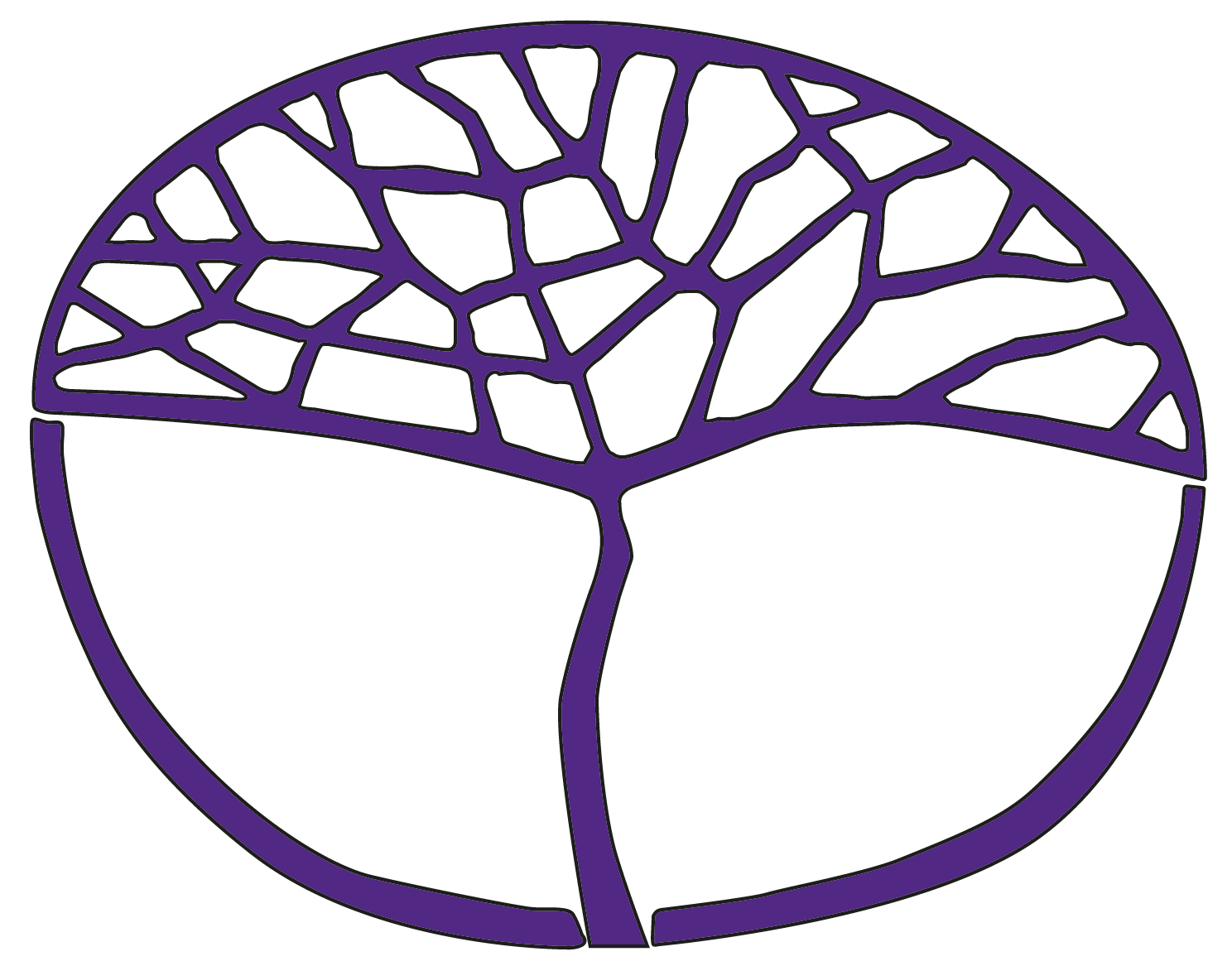 DramaATAR Year 11Copyright© School Curriculum and Standards Authority, 2014This document – apart from any third party copyright material contained in it – may be freely copied, or communicated on an intranet, for non-commercial purposes in educational institutions, provided that the School Curriculum and Standards Authority is acknowledged as the copyright owner, and that the Authority’s moral rights are not infringed.Copying or communication for any other purpose can be done only within the terms of the Copyright Act 1968 or with prior written permission of the School Curriculum and Standards Authority. Copying or communication of any third party copyright material can be done only within the terms of the Copyright Act 1968 or with permission of the copyright owners.Any content in this document that has been derived from the Australian Curriculum may be used under the terms of the Creative Commons Attribution-NonCommercial 3.0 Australia licenceDisclaimerAny resources such as texts, websites and so on that may be referred to in this document are provided as examples of resources that teachers can use to support their learning programs. Their inclusion does not imply that they are mandatory or that they are the only resources relevant to the course.Sample assessment taskDrama – ATAR Year 11Task 1: Performance Response – Unit 1Assessment type: ResponseConditionsTime for the task: 50 minutes Review completed in class during Week 3 of Term 1Task weighting:	10% of the school mark for this pair of unitsYou will be viewing a performance of a professional production.You will write your extended answer response in class.Your extended response can include annotated diagrams and tables to support your review. Theatre Review	(24 marks)Your analysis must address the following points.Outline the form and style of the production.	(4 marks)Describe the performance space for the production.	(4 marks)Describe the major dramatic tension/s within the play and include one example of how the director made effective/creative blocking choices to support a moment of dramatic tension.	
	(6 marks)Select one designer role (costume/lighting/set/sound) and explain how their input added to the impact of the production for the audience.	 (4 marks)Select one actor and describe how they performed their character through specific voice and movement choices.	 (6 marks) Marking key for sample assessment task 1Outline the form and style of the production.Describe the performance space for the production.Describe the major dramatic tension/s within the play and include one example of how the director made effective/creative blocking choices to support a moment of dramatic tension.Select one designer role (costume/lighting/set/sound) and explain how their input added to the impact of the production for the audience.Select one actor and describe how they performed their character through specific voice and movement choices.Sample assessment taskDrama – ATAR Year 11Task 2: Extended role play, based on the characters of The Shifting Heart – Unit 1Assessment type: Performance/productionConditionsPeriod allowed for completion of the task: 4 weeksPerformance completed in class during Week 11 of Term 1Task weighting:	15%Extended Role play	(25 marks)You will read and explore the text The Shifting Heart by Richard Beynon. Workshops will focus on the character in performance and the context of the play. Your study of this text will be used for this task as well as preparations for the written examination at the end of Unit 1.Students will work in groups of 3–4 to plan, rehearse and present an extended improvisation
(5–7 minutes) that explores the challenges for people from a non-English speaking background who immigrate to Australia. Your characterisation should demonstrate the skills and processes identified through our work on Stanislavski’s approach to representational acting in drama.The improvisation should synthesise the elements of drama to make meaning and demonstrate appropriate use of improvisation conventions in rehearsal and performance.Your preparation should include identification and selection of appropriate research and contextual information to inform your performance development.Summative Assessment:voice techniques	(5 marks)movement techniques	(5 marks)characterisation	(5 marks)improvisation conventions	(5 marks)linear structure (group mark)	(5 marks)Marking key for sample assessment task 2Voice techniquesMovement techniquesCharacterisationImprovisation conventionsLinear structure (group mark)Sample assessment taskDrama – ATAR Year 11Task 6: Designer role for scripted scene – Unit 2Assessment type: Performance/productionConditionsPeriod allowed for completion of the task: 4 weeksPerformance completed in class during Week 8 of Term 3Task weighting:	10%Task 7: Designer role for scripted scene will be completed in conjunction with Task 6: Scripted Scene from the text One Man, Two Guvnors by Richard Bean.					(25 marks)You will fulfil the role of one designer, as approved by your teacher. In your selected designer role, you will need to realise your creative choices in keeping with the directorial vison your group has decided for Task 7.At the discretion of the teacher, you can work as part of a pair to complete this task. You are to present an AV clip explaining their design choices, using this opportunity to show footage of your design choices.Submission of the AV clip must include explanations of the following:design choicesevaluation of performance space for Task 6practical application (how you employed and realised your design choices)collaborative process (working with other members in the creative team)use of elements of design to create a selected principle of design.Depending on availability of resources, it is preferred your Task 6 design choices will be evident in the performance of Task 5.As an example, points of discussion with reference to your chosen designer role may include:Lighting Designercolour/focus/intensitytime (snap, fade, build, cross fade)angle (front lights, back lights, side lights, foot lights)Sound Designersoundscape, including music soundtrack, sound effect and voice oversposition and direction of soundtechnology used in creating the soundCostume Designerera the script excerpt is set in or the era you have decided to perform it incolour, texture, shape and/or linehow costumes were sourcedSet Designerthe performance space for Task 6use of props/technologiesperformer and audience interactionAssessmentdesign ideas	(5 marks)evaluation of performance space in relation to selected design role	(5 marks)practical application	(5 marks)collaborative process	(5 marks)application of elements of design to illustrate a principle of design	(5 marks)Marking key for sample assessment task 6Design ideasEvaluation of performance space in relation to selected design rolePractical applicationCollaborative processApplication of elements of design to illustrate a principle of designSample assessment taskDrama – ATAR Year 11Task 4 – Unit 1Assessment type: Written examinationConditionsTime for the task: 105 minutes plus 10 minutes reading timeWritten examination completed during examination weekTotal marks:	53 marksTask weighting:	5% of the school mark for this pair of unitsSection one: Short answer response (60 minutes)Drama textSnagged by Robert Kronk.First performed at Queensland Academy of Creative Industries Theatre, Kelvin Grove, Brisbane in April 2009.Characters in this script excerptDAD – In his mid to late 40s, Sam’s father and the town butcherTIM – 16-year-old boy, long-suffering apprentice butcherSAM – 17-year-old country girlInformation about the playForm and styleThis is a representational script intended to be performed in a representational, realistic style.Staging requirementsDesigned for touring (for example, theatres, school or community halls that require little in the way of props or lighting).Stage size 4 metres x 4 metres.BackgroundOxbrook is like so many country towns in Australia, everyone knows everyone else and most young people want to get out. Sam, the butcher’s daughter and closet vegetarian, is no different. Snagged is a poignant and funny story about coming of age, discovering who you are, and the vegetarian sausage. Snagged was developed in consultation with young people through central Queensland and appeals to country and city audiences alike. This play is set in regional Australia where down-to-earth humour is part of the landscape embedded in our sense of identity and place. Snagged is written for young people with the key theme of coming of age and discovering who you are.Script excerptScene SevenThe butcher shop. DAD is singing off stage.DAD 	Tim, for God’s sake.TIM 	(off stage) Sorry.Still singing, Dad enters. SAM is outside the butchers rehearsing.SAM 	Dad. Dad ... I’ve been thinking about … you know ... how we talked about what I’m going to do after school well ...DAD 	Sam! Sam, what the bloody hell are you doing out there, get in here!SAM 	Dad, hi I’ve been …DAD 	I’ve just had Mrs Meddleton in here.SAM 	Oh yeah how’s she?DAD grabs a huge piece of meat and slaps it down on the chopping block.DAD 	What the hell’s she going on about vegetarian sausages?SAM	I don’t know.DAD	Samantha! (chop)SAM	I don’t know, you know what she’s like.DAD	Sam, don’t.SAM	I just wanted to see what they were like.DAD	What! Why?SAM	I was just experimenting.DAD 	Experimenting! Experimenting! With vegetarian sausages? I’m the butcher Sam – how does it look if you’re running around with vegetarian sausages? Can you imagine how many people she’s told about that?SAM 	Dad ...DAD 	I’ve got Rotary tonight. How can I go after this? Where’d you get ‘em from?SAM 	From Foodworks.DAD 	Here in town? I don’t want to hear it.SAM 	I’m a vegetarian.DAD 	What?! Don’t be stupid.SAM 	I am.DAD 	Rubbish, you eat meat all the time, you love it.SAM 	No I don’t.DAD 	You do. You love it, you had that nice big steak last night.SAM 	But I didn’t love it Dad.DAD 	You did, you love meat, it’s your favourite.SAM 	No it’s not. I eat it ’cause if I didn’t, I’d starve to death. I’m a vegetarian.DAD 	You’re not vegetarian.SAM 	There’s nothing wrong with being a vegetarian.DAD	It’s not bloody natural.SAM 	And this is natural? (indicating meat on the block)DAD 	Very natural. You see this animal, you pat it, you eat it. Most natural thing in the world.SAM 	Well I’m a vegetarian.DAD 	Whose idea is this, why the hell would ya want to be a vegetarian?SAM 	Because I like animals Dad.DAD 	So do I! (he wallops a chunk of meat) So do I. (suddenly calling to TIM off stage) Long slices Tim!TIM 	(off stage, mumbles) Okay.DAD 	(waving his bloody knife around) No daughter of mine’s going to be a bloody vegetarian! (back to TIM) Can you get me some steakettes please?SAM 	Dad.DAD 	Later.SAM 	I need to talk to you.DAD 	We’ve talked. Tim! Finish that up, we’re off.End of drama text.Question 1 – Actor 	(20 marks)You have been cast as either SAM or DAD in a production of Snagged.Name of the character you are playing: 	Outline two key features of your character that you feel are important to portray to the audience and support your response with direct reference to the script excerpt.	(6 marks)Describe four movement choices you will make to create your character and support your response with direct reference to the script excerpt.	(8 marks)Marks will be awarded for:accurate use of drama terminology and language 	(3 marks)communication skills.	(3 marks)You are required to write within the spaces provided. If you make a mistake or require additional space for planning, spare pages are provided at the end of this booklet.Outline two key features of your character that you feel are important to portray to the audience and support your response with direct reference to the script excerpt.	(6 marks)Character key feature one:Character key feature two:Describe four movement choices you will make to create your character and support your response with direct reference to the script excerpt.	(8 marks)Movement choice one:Movement choice two:Movement choice three:Movement choice four:Question 2 – Designer 	(20 marks)As the designer (costume, lighting, set, sound) in a production of Snagged, you have been asked to focus on highlighting dramatic tension for an audience through the creation of mood and atmosphere.Nominate your design role: 	Outline two moments of dramatic tension in the drama text and support your response with direct reference to the script excerpt.	(6 marks)Describe how four of your design choices will highlight the dramatic tension for an audience and support your response with direct reference to the script excerpt.	(8 marks)Marks will be awarded for:accurate use of drama terminology and language	(3 marks)communication skills	(3 marks)You are required to write within the spaces provided. If you make a mistake or require additional space for planning, spare pages are provided at the end of this booklet.Outline two moments of dramatic tension in the drama text and support your response with direct reference to the script excerpt.	(6 marks)Moment one:Moment two:Describe how four of your design choices will highlight the dramatic tension for an audience and support your response with direct reference to the script excerpt.	(8 marks)Design choice one:Design choice two:Design choice three:Design choice four:Section Two: Extended response (45 minutes)This section has three questions. Answer one (1) question only.	(13 marks)Write your answer in the spaces provided.Students are required to use extended answer formats drawn from drama practice where they develop their ideas, analysis, discussions and arguments using, as appropriate to the question, the following: paragraphs, lists, tables, text references and/or justifications.Extended answer responses are marked on accuracy and relevance of responses, quality of written responses, structure of extended answer responses, use of justification and evidence to support ideas and drama terminology and language.Question 3 – ActorYou have successfully auditioned for the role of one of the main characters in a production of your drama text. Outline how you want the audience to respond to your character.	(3 marks)Explain two rehearsal processes you will use to create a representational, realistic character. 
	(5 marks)Discuss three aspects of voice you will use in one relevant scene or section. 	(5 marks)Question 4 – Designer role (costume or lighting or set or sound)You are a designer in the production of your drama text. In your role you are expected to support the playwright’s intention with regard to the form and style of the text.Outline the play’s form and style and how they will inform your choices.	(3 marks)Explain, in your role, two choices you will apply to support the form and style.	(5 marks)Provide annotated diagrams to demonstrate your ideas.	(5 marks)Question 5 – DirectorYou have decided to stage your drama text in the school gymnasium.Outline your director’s vision for your production.	(3 marks)Explain the theatre space you will create in the school gymnasium to engage the audience.	
	(5 marks)Discuss blocking choices to highlight the relationship between two key characters in one relevant scene or section. 	 (5 marks)Question chose: 3 | 4 | 5 (circle choice)Marking key for sample assessment task 4Question 1 – ActorYou have been cast as either SAM or DAD in a production of Snagged.Name of the character you are playing: 	Outline two key features of your character that you feel are important to portray to the audience and support your response with direct reference to the script excerpt.	(6 marks)Describe four movement choices you will make to create your character and support your response with direct reference to the script excerpt.	(8 marks)Marks will be awarded for:accurate use of drama terminology and language 	(3 marks)communication skills.	(3 marks)Question 2 – DesignerAs the designer (costume, lighting, set, sound) in a production of Snagged, you have been asked to focus on highlighting dramatic tension for an audience through the creation of mood and atmosphere.Nominate your design role: 	Outline two moments of dramatic tension in the drama text and support your response with direct reference to the script excerpt.	(6 marks)Describe how four of your design choices will highlight the dramatic tension for an audience and support your response with direct reference to the script excerpt.	(8 marks)Marks will be awarded for:accurate use of drama terminology and language	(3 marks)communication skills	(3 marks)Question 3 – ActorYou have successfully auditioned for the role of one of the main characters in a production of your drama text. Outline how you want the audience to respond to your character.	(3 marks)Explain two rehearsal processes you will use to create a representational, realistic character. 
	(5 marks)Discuss three aspects of voice you will use in one relevant scene or section. 	(5 marks)Question 4 – Designer role (costume or lighting or set or sound)You are a designer in the production of your drama text. In your role you are expected to support the playwright’s intention with regard to the form and style of the text.Outline the play’s form and style and how they inform your choices.	(3 marks)Explain, in your role, two choices you will apply to support the form and style.	(5 marks)Provide annotated diagrams to demonstrate your ideas.	(5 marks)Question 5 – DirectorYou have decided to stage your drama text in the school gymnasium.Outline your director’s vision for your production.	(3 marks)Explain the theatre space you will create in the school gymnasium to engage the audience.	
	(5 marks)Discuss blocking choices to highlight the relationship between two key characters in one relevant scene or section. 	 (5 marks)Acknowledgement Synopsis and adapted excerpt from: Kronk, R. (2009). Snagged. Brisbane: Playlab, back cover synopsis; pp. 62-65.DescriptionMarksOutlines in clear detail the form and style.4Outlines in detail the form and style. 3Outlines in general terms the form and style.2Provides superficial comments.1/4DescriptionMarksDescribes in clear detail the performance space.4Describes in detail the performance space.3Provides general outline of performance space.2Provides superficial comments.1/4DescriptionMarksDescribes with insight and in clear detail the major dramatic tension/s and how the director made effective/creative blocking choices to support a moment of dramatic tension.6Describes in clear detail the major dramatic tension/s and how the director made effective/creative blocking choices to support a moment of dramatic tension.5Describes in detail the major dramatic tension/s and how the director made blocking choices to support a moment of dramatic tension.4Identifies major dramatic tension/s, including how the director made effective/creative blocking choices to support a moment of dramatic tension.3Provides minimal examples of dramatic tension/s.2Provides superficial comments.1/6DescriptionMarksExplains in clear detail how the input of the designer added to the impact of the production for the audience.4Explains in detail how the input of the designer added to the impact of the production for the audience.3Provides a general response about the designer’s choices.2Provides superficial comments.1/4DescriptionMarksDescribes insightfully and in clear detail the voice and movement choices of one actor.6Describes in clear detail the voice and movement choices of one actor.5Describes in some detail the voice and movement choices of one actor.4Outlines the voice and movement choices of one actor.3Provides minimal information on voice and movement.2Provides superficial comments.1/6Total/24DescriptionMarksDemonstrates highly effective, creative, credible and consistent voice techniques.5Demonstrates effective, credible and consistent voice techniques.4Demonstrates mostly effective and consistent voice techniques.3Uses some voice techniques.2Uses minimal voice techniques.1/5DescriptionMarksDemonstrates highly effective, creative, credible and consistent movement techniques.5Demonstrates effective, credible and consistent movement techniques.4Demonstrates mostly effective and consistent movement techniques.3Uses some movement techniques.2Uses minimal movement techniques.1/5DescriptionMarksDemonstrates insightful, creative and original characterisation reflective of representational acting.5Demonstrates creative and original characterisation reflective of representational acting.4Demonstrates original characterisation reflective of representational acting.3Performs a mostly clear characterisation.2Performs minimal aspects of characterisation.1/5DescriptionMarksEffectively and consistently demonstrates improvisation conventions, including accepting, establishing situation, extending, and resolving throughout rehearsals and the final performance.5Consistently demonstrates improvisation conventions, including accepting, establishing situation, extending, and resolving throughout rehearsals and the final performance.4Demonstrates improvisation conventions throughout rehearsals and the final performance 3Uses some improvisation conventions throughout the rehearsals and the final performance.2Shows minimal evidence of improvisation skills.1/5DescriptionMarksIncorporates the dramatic conventions into extended improvisation, demonstrating effective structure and engaging the audience.5Incorporates the dramatic conventions into extended improvisation, demonstrating sound structure and engaging the audience.4Incorporates most dramatic conventions into extended improvisation, mostly demonstrating structure and showing awareness of audience.3Incorporates limited dramatic conventions into a poorly structured extended improvisation.2Demonstrates limited structure in extended improvisation.1/5Total/25DescriptionMarksDemonstrates creative and effective ideas to develop design/s.5Demonstrates effective ideas to develop design/s.4Demonstrates some effective ideas to develop design/s.3Uses ideas to develop design/s.2Presents minimal evidence of ideas to develop design/s.1/5 DescriptionMarksProvides detailed and clear evaluation of the performance space.5Provides detailed evaluation of the performance space. 4Provides evaluation the performance space. 3Describes the performance space. 2Minimal evidence of acknowledging performance space.1/5 DescriptionMarksDemonstrates excellent practical application.5Demonstrates effective practical application.4Demonstrates satisfactory practical application.3Demonstrates some practical application.2Demonstrates limited practical application.1/5 DescriptionMarksDemonstrates excellent collaborative processes.5Demonstrates effective collaborative processes.4Demonstrates satisfactory collaborative processes.3Demonstrates some collaborative processes.2Demonstrates limited collaborative processes.1/5 DescriptionMarksDemonstrates effective and creative judgement in selecting and applying elements of design to illustrate a principle of design.5Demonstrates effective judgement in selecting and applying elements of design to illustrate a principle of design.4Demonstrates judgement in selecting and applying elements of design to illustrate a principle of design.3Demonstrates how elements of design will illustrate a principle of design.2Demonstrates limited understanding of elements of design and/or a principle of design.1/5 Total/25DescriptionMarksMarksMarksMarksOutline two key features of your character that you feel are important to portray to the audience and support your response with direct reference to the script excerpt.For each feature of the character:Outline two key features of your character that you feel are important to portray to the audience and support your response with direct reference to the script excerpt.For each feature of the character:Outline two key features of your character that you feel are important to portray to the audience and support your response with direct reference to the script excerpt.For each feature of the character:Outline two key features of your character that you feel are important to portray to the audience and support your response with direct reference to the script excerpt.For each feature of the character:Outline two key features of your character that you feel are important to portray to the audience and support your response with direct reference to the script excerpt.For each feature of the character:Outlines with some insight and in detail a key feature of the character to portray to the audience with direct reference to text.3333Outlines in some detail a feature of the character to portray to the audience with reference to text.2222Presents a limited or incomplete outline of character feature.1111Subtotal/6/6/6/6Describe four movement choices you will make to create your character and support your response with direct reference to the script excerpt.For each movement choice:Describe four movement choices you will make to create your character and support your response with direct reference to the script excerpt.For each movement choice:Describe four movement choices you will make to create your character and support your response with direct reference to the script excerpt.For each movement choice:Describe four movement choices you will make to create your character and support your response with direct reference to the script excerpt.For each movement choice:Describe four movement choices you will make to create your character and support your response with direct reference to the script excerpt.For each movement choice:Describes in detail one movement choice used to create character with reference to text.2222Presents a generalised understanding of how one movement choice is used to create character.1111Subtotal/8/8/8/8Accurate use of drama terminology and languageAccurate use of drama terminology and languageAccurate use of drama terminology and languageAccurate use of drama terminology and languageAccurate use of drama terminology and languageConsistently uses drama terminology and language.3333Makes some use of drama terminology and language.2222Makes limited use of drama terminology and language.1111Subtotal/3/3/3/3Communication skillsCommunication skillsCommunication skillsCommunication skillsCommunication skillsWrites a structured, clearly expressed short answer response.3333Writes an adequately expressed short answer response.2222Writes a response that lacks clarity of meaning.1111Subtotal/3/3/3/3Total/20/20/20/20DescriptionMarksMarksMarksMarksOutline two moments of dramatic tension in the drama text and support your response with direct reference to the script excerpt.For each moment of dramatic tension:Outline two moments of dramatic tension in the drama text and support your response with direct reference to the script excerpt.For each moment of dramatic tension:Outline two moments of dramatic tension in the drama text and support your response with direct reference to the script excerpt.For each moment of dramatic tension:Outline two moments of dramatic tension in the drama text and support your response with direct reference to the script excerpt.For each moment of dramatic tension:Outline two moments of dramatic tension in the drama text and support your response with direct reference to the script excerpt.For each moment of dramatic tension:Outlines with some insight and in detail, one moment of dramatic tension in the script excerpt with direct reference to text.3333Outlines in some detail one moment, of dramatic tension in the script excerpt with reference to text.2222Presents a limited or incomplete outline of dramatic tension in the script excerpt.1111Subtotal/6/6/6/6Describe how four of your design choices will highlight the dramatic tension for an audience and support your response with direct reference to the script excerpt.For each design choice:Describe how four of your design choices will highlight the dramatic tension for an audience and support your response with direct reference to the script excerpt.For each design choice:Describe how four of your design choices will highlight the dramatic tension for an audience and support your response with direct reference to the script excerpt.For each design choice:Describe how four of your design choices will highlight the dramatic tension for an audience and support your response with direct reference to the script excerpt.For each design choice:Describe how four of your design choices will highlight the dramatic tension for an audience and support your response with direct reference to the script excerpt.For each design choice:Describes in detail one design choice to highlight the dramatic tension for an audience with direct reference to text.2222Presents a generalised understanding of one design choice to contribute to highlight the dramatic tension.1111Subtotal/8/8/8/8Accurate use of drama terminology and languageAccurate use of drama terminology and languageAccurate use of drama terminology and languageAccurate use of drama terminology and languageAccurate use of drama terminology and languageConsistently uses drama terminology and language.3333Makes some use of drama terminology and language.2222Makes limited use of drama terminology and language.1111Subtotal/3/3/3/3Communication skillsCommunication skillsCommunication skillsCommunication skillsCommunication skillsWrites a structured, clearly expressed short answer response.3333Writes an adequately expressed short answer response.2222Writes a response that lacks clarity of meaning.1111Subtotal/3/3/3/3Total/20/20/20/20DescriptionMarksOutline how you want the audience to respond to your character.Outline how you want the audience to respond to your character.Outlines in detail the way they want the audience to respond to their character3Outlines the way they want the audience to respond to their character2Superficially indicates intended audience response1Subtotal/3Explain two rehearsal processes you will use to create a representational, realistic character.Explain two rehearsal processes you will use to create a representational, realistic character.Explains insightfully two rehearsal processes to create a representational, realistic character.5Explains in detail two rehearsal processes to create a representational, realistic character4Explains two rehearsal processes to create a representational, realistic character3Provides a general/brief response on character.2Provides a superficial response.1Subtotal/5Discuss three voice techniques you will use in one relevant scene or section.Discuss three voice techniques you will use in one relevant scene or section.Discusses insightfully, with reference to one scene or section, three voice techniques.5Discusses in detail, with reference to one scene or section, three voice techniques.4Discusses with reference to one scene or section, three voice techniques.3Provides a general/brief response on voice.2Provides a superficial response.1Subtotal/5Total/13DescriptionMarksOutline the play’s form and style and how they will inform your choices.Outline the play’s form and style and how they will inform your choices.Outlines in detail the play’s form and style and how it informs choices.3Outlines the way the play’s form and style and how it informs choices.2Superficially indicates structure of the play.1Subtotal/3Explain, in your role, two choices you will apply to support the form and style.Explain, in your role, two choices you will apply to support the form and style.Explains insightfully two choices to support the form and style.5Explains in detail two choices to support the form and style.4Explains two choices to support the form and style.3Provides a general/ brief response on structure.2Provides a superficial response.1Subtotal/5Provide annotated diagrams to demonstrate your ideas.Provide annotated diagrams to demonstrate your ideas.Provides insightful and detailed diagrams.5Provides detailed diagrams.4Provides clear diagrams.3Provides brief diagrams.2Provides a superficial response.1Subtotal/5Total/13DescriptionMarksOutline your director’s vision for your production.Outline your director’s vision for your production.Outlines in detail the director’s vision.3Outlines director’s vision.2Superficially provides a vague vision. 1Subtotal/3Explain the theatre space you will create in the school gymnasium to engage the audience.Explain the theatre space you will create in the school gymnasium to engage the audience.Explains insightfully the theatre space within the gymnasium to engage the audience.5Explains in detail the theatre space within the gymnasium to engage the audience.4Explains the theatre space within the gymnasium to engage the audience.3Provides a general/brief response on theatre space.2Provides a superficial response.1Subtotal/5Discuss blocking choices to highlight the relationship between two key characters in one relevant scene or section.Discuss blocking choices to highlight the relationship between two key characters in one relevant scene or section.Discusses insightfully, with reference to one scene or section, blocking choices to highlight the relationship between two characters.5Discusses in detail with reference to one scene or section, blocking choices to highlight the relationship between two characters.4Discusses with reference to one scene or section, blocking choices to highlight the relationship between two characters.3Provides brief response on blocking choice/s.2Provides a superficial response.1Subtotal/5Total/13